1．甲乙两个种植户栽种一批同样多的树苗．当甲完成一半的种植任务时，乙已经种植了120棵:当甲完成种植任务时，乙完成4/5的种植任务．甲乙共种植树苗（    ）棵．A、400				B、200				C、300				D、6001．【答案】D．解析：设这批树苗有x（甲、乙分别种植x棵树），根据题意可列，解得，则甲乙共种植600颗．故答案选D．2．已知a，b，c都是整数，则下列三个数，，中，整数的个数（    ）．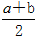 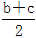 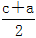 A．仅有1个	B．仅有2个	C．至少有1个	D．3个2.【答案】C．解析：根据偶数与奇数的定义可知，如果它们的和的是偶数则除以2的商为整数，如果它们的和为奇数，则它们的和除以2的商不为整数，因此完成本题要根据a，b，c的奇偶性的不同情况来判断它们两数和的奇偶性，从而得出它们两数和除以2时，商是否是整数．当a，b，c都为偶数时，则a＋b，b＋c，c＋a的和为偶数，那么，，都为整数；当a，b，c都为奇数时，则a＋b，b＋c，c＋a的和为偶数，那么，，都为整数；当a，b，c中有一个偶数，两个奇数时，则a＋b，b＋c，c＋a的和中有两个为奇数，一个为偶数，那么，，只有一个为整数；当a，b，c中有两个偶数，一个奇数时，则a＋b，b＋c，c＋a的和中有两个为奇数，一个为偶数，那么，，只有一个为整数；所以，如果a，b，c是三个任意整数，那么，，至少有一个为整数．故选C．3．一个立方体木块，6个面都涂上红色，然后把它切成大小相等的27个小立方体，其中有三个面是红色的小立方体有（    ）个．A．4	B．12	C．6	D．83.【答案】D．解析：本题考查正方体的图形特点及空间相像能力．明确只有位于顶点上的小正方体的三个面是红色的，根据正方体的顶点数量，正确解决问题．分析可知，只有位于顶点的小正方体，它的三个面是红色的，正方体有8个顶点，所以有三个面是红色的小正方体数量是8．4．两根同样长5米的铁丝，从第一根上截去它的，从第二根上截去米．余下部分（    ）．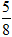 A．无法比较	B．第一根长	C．第二根长	D．长度相等4.【答案】C．解析：根据题意，先求出从第一根上截去它的后余下的长度，即5×（1—）＝（米），再求出从第二根上截去米后余下的长度，即5—＝（米），所以第二根长，选择C．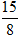 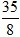 5．猎犬发现在离它10米远的前方有一只奔跑着的野兔，马上紧追上去．猎犬的步子大，它跑5步的路程，兔子要跑9步，但是兔子的动作快，猎犬跑2步的时间，兔子却能跑3步．问猎犬至少跑（    ）米才能追上兔子．A．40	B．50	C．60	D．705.【答案】C．解析：猎犬跑5步的路程，兔子要跑9步”可知当猎犬每步a米，则兔子每步a米，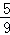 由“猎犬跑2步的时间，兔子却能跑3步”可知同一时间，猎犬跑2a米，兔子可跑a×3=a米，从而可知猎犬与兔子的速度比是2a：a=6：5，在同一时间里，路程比就是速度比：6：5，10÷（6﹣5）×6=10×6=60（米）；答：猎犬至少跑60米才能追上兔子．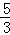 6．二次函数的对称轴为（    ）A、x=				B、x=-				C、x=1				D、x=-16．【答案】B．解析：根据二次函数的对称轴公式可得：，故答案选B．7．如图，点、、、是正方形四条边（不含端点）上的点，设线段的长为，四边形的面积为，则能够反映与之间函数关系的图象大致是　　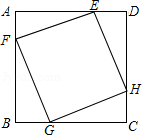 A．	B．	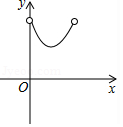 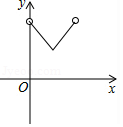 C．	D．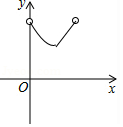 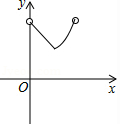 7.【答案】
【解析】解：设正方形的边长为，则，，，，，，，，，，，与的函数图象是．故选：．8．在一条笔直的航道上依次有甲、乙、丙三个港口，一艘船从甲出发，沿直线匀速行驶经过乙港驶向丙港，最终达到丙港，设行驶后，与乙港的距离为，与的函数关系如图所示，则下列说法正确的是　　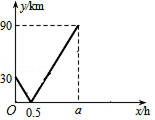 A．甲港与丙港的距离是B．船在中途休息了0.5小时C．船的行驶速度是D．从乙港到达丙港共花了1.5小时8.【答案】
【解析】解：、甲港与丙港的距离是，错误；、船在中途没有休息，错误；、船的行驶速度是，错误；、从乙港到达丙港共花了小时，正确；故选：．9．立定跳远是体育中考选考项目之一，体育课上老师记录了某同学的一组立定跳远成绩如表：则下列关于这组数据的说法，正确的是　　A．众数是2.3	B．平均数是2.4	C．中位数是2.5	D．方差是0.019.【答案】
【解析】解：这组数据中出现次数最多的是2.4，众数是2.4，选项不符合题意；这组数据的平均数是2.4，选项符合题意．2.5、2.4、2.4、2.4、2.3的中位数是2.4，选项不符合题意．这组数据的方差是0.004，选项不符合题意．故选：．10．如图，若二次函数图象的对称轴为，与轴交于点，与轴交于点、点，则：①二次函数的最大值为；②；③；④当时，，其中正确的是　　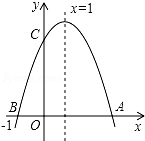 A．①②④	B．②④	C．①④	D．②③10.【答案】
【解析】解：①当时，最大，故①正确；②，当时，，故②错误；③二次函数与轴有两个不同交点，，故③错误；④对称轴为，，，由图象可得，时，，故④正确．故正确的由①④．故选：．成绩2.32.42.52.42.4